ＥＳＤＧｓ通信125号　20210820　手島利夫「俺は連れて行かんね。子どもの命を懸けてまで連れて行く所でないよ。」東京都教育委員会は18日、東京パラリンピックの観戦機会を児童や生徒に提供する「学校連携観戦プログラム」について、同日時点で都内8自治体の約13万人と都立学校23校の約2千人が参加する意向だと公表したという。しかし、18日夜に開かれた東京都教育委員会臨時会では、出席した委員4人全員が新型コロナウイルスの感染状況を懸念し、学校連携観戦に反対する意見を述べたそうである。（yahoo News, KYODO）委員さん方にすれば当然のご判断と思う。しかも今日も気温は３３度、この先９月まで連日３０度を超える予報が出ている。猛暑の中で引率し、割り当てられた席で、決められた時間まで子どもたちを座らせ続けるという愚行に安心して賛同する校長先生がいるのだろうか。「教育委員会が行けというから子どもたちの命をかけて、私が責任をもって実施します。」とでもいうのだろうか。あなたの命では、子どもたちの命を償えませんよ。今朝Webを使ってESD研修会の打ち合わせをしていた兵庫県洲本市の美濃正明先生は、「俺なら連れて行かんね。子どもの命を懸けてまで連れて行くところでないよ。」と、言い切っていらっしゃった。現状を冷静に見たら当然の判断だと思う。首都圏では医療崩壊状態の深刻化が進み、救急搬送そのものも、それを受け入れる医療機関自体も機能不全を起こしはじめている状況であり、改善の見込みは無い。体調を崩した子が出た時にどんな対応が可能なのだろうか、そして不可能なのだろうか。修学旅行や移動教室、主な学校行事を中止しておいて「パラリンピックは価値あるものなので希望者だけでも参加させます。」「区長の方針なので・・・」とでもいうのだろうか。学校長としての真価が問われる時である。また、参加の意向を表明した都内８自治体の長は、「子どもの安全や命を懸けてまでも参加させる」価値があると思っているのだろうか。【江東区の担当者は「観戦はオリパラ教育の一環。子供たちの思いを踏まえて決めた」とし、渋谷区の担当者は「地元開催の貴重な機会だ」と説明した。】(yahoo news　読売新聞オンライン)と言う。江東区は山崎区長さんの強い思いを受けてオリパラ教育に力を注いできていることは確かであり、子どもたちの学びも深まり、意識の高まりも理解できる。しかし、子どもの思いを踏まえて実施できるなら、また貴重な機会だから実施できるのなら、他の学校行事の中止をどのように説明できるのだろうか。校長としても、前例のないコロナや熱波の続く災害級の非常事態の中での意思決定である。校内の職員とも、「実施する・しない」という結論ありきでなく、子どもたちの命の安全を最優先に、心を開いて、様々な状況を想定しながら話し合い、見識ある人間として、柔軟で責任ある判断をし、それを子どもたちに、そして保護者にきちんと説明し、理解や協力を得られるようにすることこそが重要なのだと思う。正解の無い時代に大事なのは「納得解」を見出すことなのである。そう。大人も子どもも、これからの時代を生きていくのに大切なのは、誰かの出した「正解」に黙って従うことだけでなく、常に問題意識をもち、それを共有しながら、力を合わせて納得解を探る力なのである。問題のよりよい解決に向かう柔軟な思考力・的確な判断力・みんなを納得させる表現力・たくましい実践力等を磨き、身に付けることである。それが学習指導要領で示されている「持続可能な社会の創り手」となることなのである。学校の取り組みの中で事故が起きた時の責任者は校長。行政が代わりに責任を取ってくれることはない。報道記事を読む限り、東京都教育委員会の委員さん方もこの問題の行方に深い懸念を抱いていることとは思うが、一人一人の意見表明にとどまらず、委員会としての意思を示せなくては、その存在価値も無きに等しいように感じる。いずれにしても、子どもたちの人生にとって、思い出深い価値あるパラリンピックになるよう、願うばかりである。【参考】ＥＳＤＧｓ通信：手島利夫が名刺交換させていただいた方に配信している不定期なメルマガで、文科・環境・外務など関係省庁７５名、大学・研究機関等１８０名、教員、教育行政、政治家、企業等々の方々も含め1９００名様に配信中です。 contact@esdtejima.com　にメールでご連絡いただければ、登録・及び削除をいたします。よろしくお願いいたします。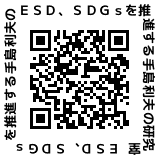 印刷用データはhttps://www.esd-tejima.com/newpage6.htmlに掲載しています。「ＥＳＤ・ＳＤＧｓを推進する手島利夫の研究室」　　　　　　　　事務所：〒130-0025　東京都墨田区千歳１－５－１０　　　　　　　URL=https://www.esd-tejima.com/  　　　　　　☏＝  03-3633-1639　 090-9399-0891　　　　　　　Ｍａｉｌ＝contact@esdtejima.com                    　　ご活用いただけたら幸いです。手島利夫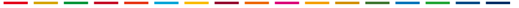 